Düsseldorf/Premnitz, 27.10.2017Doppeltes Glück im Havelland! 10.000 Euro nach PremnitzMaik* hatte im Oktober gleich zweimal Schwein: Das Glückskind wurde von der Deutschen Postcode Lotterie als dritter Straßenpreis-Gewinner der Oktober-Ziehung zuhause mit einem goldenen Umschlag überrascht. Darin steckten 10.000 Gründe für pure Freude. Verholfen hatte Maik dazu sein Postcode 14727 AF. Aber das Glück war dem Brandenburger in diesem Monat schon einmal hold.Postcode-Moderator Giuliano Lenz strahlte mit Straßenpreis-Gewinner Maik um die Wette. Der konnte gar nicht fassen, dass der Geldsegen an ihn ging. „Ick fass es ja nicht! Ist jetzt och kein Scherz, oder?“ lachte Maik und bat den Moderator direkt um ein gemeinsames Selfie mit Gewinnscheck. Diesen Moment wollte der Hafenmeister aus Brandenburg auf jeden Fall festhalten, denn gewonnen hatte er noch nie etwas.Den Augenblick zu genießen, hatte sich der Gewinner aus dem Havelland seit einem einschneidenden Erlebnis fest vorgenommen. Als jetzt im Oktober Sturm „Xavier“ auch in Brandenburg große Schäden anrichtete, kam Maik nur knapp mit dem Leben davon. Während draußen heftige Böen tobten, befand sich der 44-Jährige aus Premnitz in einem Kiosk nahe seiner Arbeitsstelle und stieß mit Freunden auf den Feierabend an. In diesem Moment schlug ein Baum durch das Kioskdach und landete nur wenige Meter von der Gruppe entfernt.Verletzt wurde bei dem Unfall niemand, aber Maik kann bei der Erzählung nur ungläubig mit dem Kopf schütteln. „Dieses Jahr ist mein absolutes Glücksjahr!“ Die Überraschung, die ihm die Deutsche Postcode Lotterie bereitet hat, ist für den Premnitzer der zweite Beweis, dass ihm Fortuna gewogen ist. Verschmitzt lächelt er vor sich hin: „Wenn meine Frau nach Hause kommt, die wird mir an den Hals springen! Die weiß ja gar nicht, dass wir spielen.“30 Prozent für gemeinnützige ProjekteAber nicht nur der Losgewinner hat Grund zur Freude: Bei der Deutschen Postcode Lotterie gehen von jedem Losbeitrag immer 30 Prozent an gemeinnützige Projekte in der Nähe der Teilnehmer aus den Bereichen Chancengleichheit, sozialer Zusammenhalt und Natur- und Umweltschutz. Informationen zu den gemeinnützigen Projekten der Deutschen Postcode Lotterie und zur Bewilligung von Fördergeldern sind unter www.postcode-lotterie.de/projekte abrufbar.* Der Deutschen Postcode Lotterie ist der Umgang mit personenbezogenen Daten wichtig. Wir achten die Persönlichkeitsrechte unserer Gewinner und veröffentlichen Namen, persönliche Informationen sowie Bilder nur nach vorheriger Einwilligung. Über die Deutsche Postcode LotterieDie Deutsche Postcode Lotterie ist das jüngste Mitglied in der erfolgreichen Familie der europäischen Postcode Lotterien. Im Oktober 2016 ging sie in Deutschland an den Start. Die niederländische ‚Postcode Loterij‘ wurde im Jahr 1989 gegründet, 2005 die ‚Svenska PostkodLotteriet‘ in Schweden und ‚The People’s Postcode Lottery‘ in Großbritannien. Die Deutsche Postcode Lotterie wird von zwei prominenten Botschaftern repräsentiert: Katarina Witt und Kai Pflaume. International werden die Postcode Lotterien von vielen berühmten Persönlichkeiten unterstützt, darunter der ehemalige US-Präsident Bill Clinton, Tennis-Profi Rafael Nadal sowie Schauspieler und Menschenrechtsaktivist George Clooney.Das Prinzip: Mit dem Postcode zum MonatsgewinnBeim Monatsgewinn werden einmalig 250.000 Euro auf alle Lose im gewinnenden Postcode-Bereich verteilt. Zudem gewinnt jedes Los der dazugehörigen Postleitzahl 5.000 Euro – drei Lose kann ein Teilnehmer erwerben und so seinen Gewinn im gezogenen Postleitzahlen-Bereich verdreifachen. 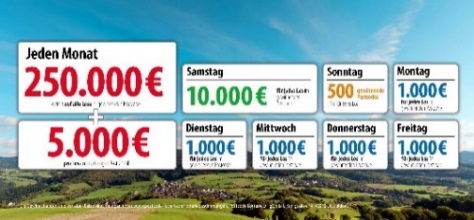 Die Projekte: Gewinnen und zugleich in der Nähe helfenMit einem Los der Deutschen Postcode Lotterie gewinnt auch immer der gute Zweck, denn 30 Prozent des Losbeitrags fließen in gemeinnützige Projekte in der direkten Nähe der Teilnehmer. Ein unabhängiger Beirat unter Vorsitz der ehemaligen Bundestagspräsidentin Prof. Dr. Rita Süssmuth entscheidet über die Auswahl der Projekte aus den Bereichen Bildung, Tier- und Umweltschutz, Kultur und sozialer Zusammenhalt. Weitere Informationen zu unseren Projekten erhalten Sie auf unserer Website www.postcode-lotterie.de/projekte.Die Ziehung: Persönliche Gewinnbenachrichtigung
Hier werden die Gewinner von allen Preisen für den betreffenden Monat ermittelt. Die monatliche Ziehung besteht aus fünf Einzelziehungen. An diesen Ziehungen nehmen sämtliche gültige Lose teil. Die Gewinner werden per Anruf, Brief oder E-Mail über ihren Gewinn informiert. Die Teilnahme ist ab 18 Jahren möglich. Die nächste Ziehung ist am 2. November.Weitere Informationen sowie der Gewinnplan sind auf unserer Website www.postcode-lotterie.de abrufbar. Besuchen Sie uns auch auf Facebook unter www.facebook.com/PostcodeLotterie. Pressekontakt: 
Sabine Haeßler, Presse und Kommunikation
Postcode Lotterie DT gGmbHMartin-Luther-Platz 28D-40212 DüsseldorfTelefon: +49 (0) 211 94283839Mobil: +49 (0) 173 2596177E-Mail: sabine.haessler@postcode-lotterie.de